Trade Name: Polyol C7030  	Chemical Name: Poly Ether Polyol 	  Polyether Triols   I.C.C manufactures a wide range of polyether polyols that allow formulators to produce high quality polyurethanes. Polyols contain reactive hydroxyl (OH) groups which react with isocyanate (NCO) groups on isocyanates to form polyurethanes. Polyether triols are formed by propoxylating an initiator (addition of propylene oxide to an initiator).  In some cases, the initiator is ethoxylated (addition of ethylene oxide) as well as propoxylated. When polyether triols have ethylene oxide tips, the resulting hydroxyl groups are primary hydroxyls; propylene oxide tips yield secondary hydroxyl groups. Secondary hydroxyl groups react slower than primary hydroxyl groups as a result of the increased steric hindrance. We offer a wide variety of raw materials for the production of molded flexible foams.  Polyol C7030 is low molecular weight polyether polyol. A glycerin and propylene oxide-based polyether polyol triol with propylene oxide caped. Also, it is 100% active without any amine catalyst and relatively nontoxic.  Polyol C7030 is applicable to various adherents. Exhibits high purity and the narrow polymerization degree distribution. It provides excellent adhesion and maximum efficiency with small amount application (cost-effectiveness). It is recommended for adhesives and sealants.   Application   Possibility to obtain urethane elastomers with good mechanical properties Compatibility with reactive polymeric polyols allows extension of application options, Cost-effective Polyurethane Sealants and Adhesives and acoustic insulations sectors.  Storage and Handling   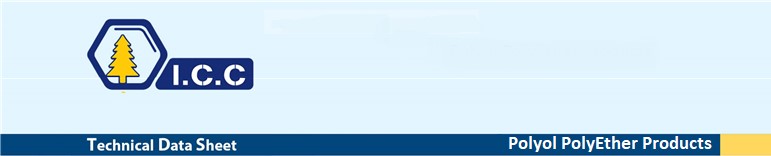 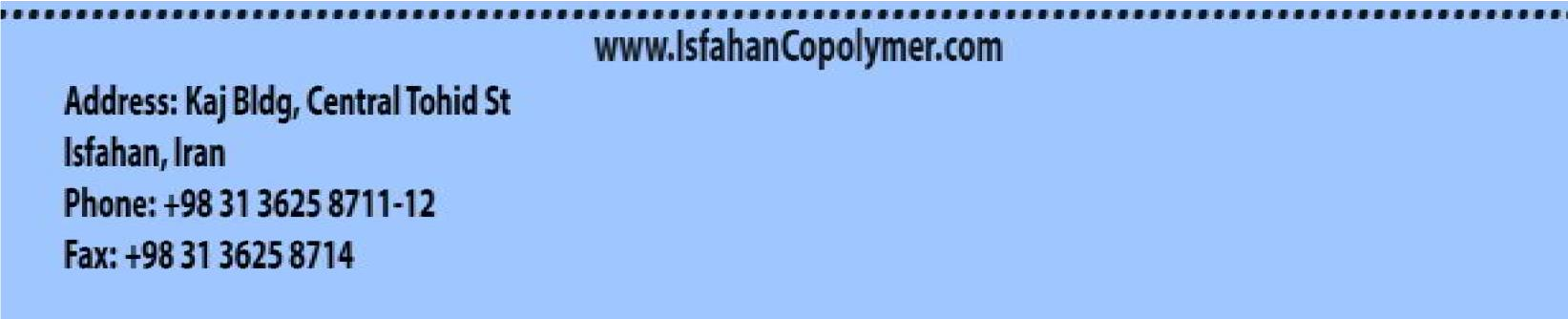  Polyol C7030 is dispatched in polyethylene or corrugated steel, galvanized or carbon steel drums.  Shelf life     Polyol C7030 is stable for 2 years when stored in the original sealed containers in a cool and dry place.   Safety   Appropriate literature has been assembled which provides information concerning the health and safety precautions that must be observed when handling   Polyol C7030. Before working with these products, you must read and become familiar with the available information on their hazards, proper use, and handling.   Health Effects   Inhalation: Remove victim from exposure to fresh air immediately, if not breathing, give artificial respiration; if breathing is difficult, give medical oxygen. Get medical aid immediately.   Ingestion: Rinse mouth with plenty of milk or water (only if victim is conscious and alert). Get medical aid immediately.   Skin Contact: If skin contact occurs, wash the affected area with plenty of water and a neutral soap for a minimum of 5 minutes.   Eye Contact: If eye contact occurs, wash with plenty of clean water or amphoteric eye solution for a minimum of 15 minutes, holding the eyes open, medical advice should be followed.   TEST STANDARD TEST METHOD RESULTS Appearance — Liquid Color at 50°C, APHA ASTM D-1209 Max. 50 Density at 25°C, g/ml ASTM D-1298 1.01±0.01 pH (5% aqueous) ASTM D-1172 5-7 Viscosity at 25°C, cP ASTM D-445 300±50 Hydroxyl value, mg KOH/g ASTM D-4252 255±2 Water, percent ASTM E-203 Max. 0.1 